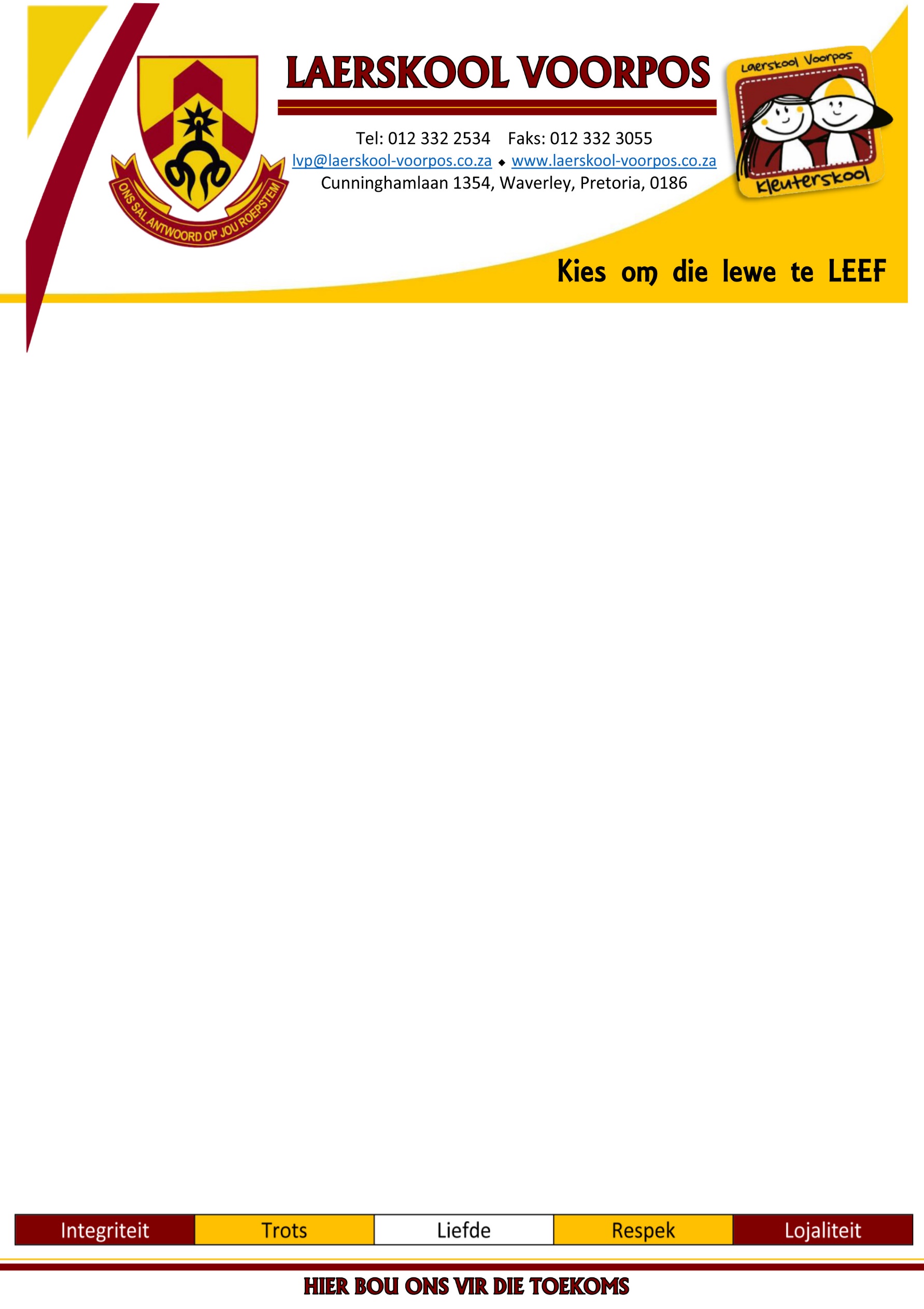 4 Junie 2021Beskikbare onderwysposte vir 2021Die volgende twee vakatures het ontstaan as gevolg van kraamverlof en ’n personeellid wat bedank het.Gee asseblief deur aan u vriende, maar die belangrikste na iemand wat u aanbeveel vir ons kinders en ons skool.        Die volgende vereistes geld:SACE registrasie en bewys van sodanige registrasie.Buite-kurrikulêre betrokkenheid – kultuur en sport. Koorafrigting, koorbegeleiding en redaksie van skoolkoerant sal aanbeveling wees – meld bevoegdhede.Uitstekende menseverhoudings ten opsigte van ouers, kollegas en leerders.‘n Passie vir kinders en die onderwys.Pos 1 Posvlak 1 Engels en Afrikaans Intersen FaseDepartementele posvlak 1 pos vanaf 26 Julie 2021Engels Gr 4 - 7. VakhoofAfrikaans Gr 4 - 7Rekenaarvaardighede.Buitemuurse aktiwiteite betrokkenheid - veral afrigting van sport en koorwerk.Ander pligte soos deur skoolbestuur bepaal.Pos 2 Assistent Onderwyser – Intersen FaseBeheerliggaam – Die aanstellingsdatum is 26 Julie 2021 tot 31 Desember 2021Robotika en RekenaarsRekenaarvaardighede.Buitemuurse aktiwiteite betrokkenheid – veral betrokkenheid by kultuur en sport.Ander pligte soos deur skoolbestuur bepaal.Aansoeke sluit op 18 Junie 2021 stiptelik om 12:00U aansoek word op Laerskool Voorpos se Aansoekvorm gedoen. Voltooi aansoekvorm, heg die volgende dokumente aan en epos na: lvp@laerskool-voorpos.co.za voor  of op 18 Junie 2021 om 12:00.U aansoekvorm moet vergesel word van:‘n Volledige CV, Bewyse van kwalifikasies, Ervaring,  SACE-registrasieKorrekte kontakbesonderhede van verwysings op u aansoekvorm. Aanstelling vir Departementeel pos sal amptelike aanstellings prosedure gevolg word.Indien u geen terugvoer ontvang het teen 23 Junie 2021 nie, was u aansoek onsuksesvol.Groete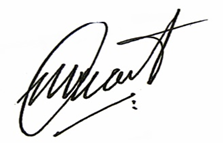 Marius SwartSkoolhoofBestuursplan vir posteAANSOEKVORMBESONDERHEDDE VAN GEADVERTEERDE POS:                            4 Junie 2021PERSOONLIKE INLIGITINGKONTAKBESONDERHEDEKWALIFIKASIESVervolg op Bladsy 2ADDISIONELE SERTIFIKATE EN ANDER KURSUSSE BYGEWOON DIE AFGELOPE TWEE JAARHUIDIGE POSISIEVORIGE WERKSERVARING IN ONDERWYSEKSTRA EN BUITE-KURRIKULÊRE AKTIWITEITEREFERENTE/VERWYSINGSVervolg Bladsy 3VERKLARING VAN TROUHEIDU aansoekvorm moet vergesel word van:‘n Volledige CV Bewyse van kwalifikasies Ervaring  SACE-registrasieKorrekte kontakbesonderhede van verwysings op u aansoekvorm. Baie dankie.Beheerliggaam Laerskool VoorposAdvertensieprosesAdvertensieprosesAdvertensieprosesDatumAksie4 Junie 2021AdvertensieHoofHoof18 Junie 2021SluitingsdatumKandidateKandidate21Junie 2021SiftingsvergaderingSkoolbestuur en BeheerliggaamSkoolbestuur en Beheerliggaam23 Junie 2021Geen terugvoer op die datum, u was onsuksesvol29 Junie 2021OnderhoudeSkoolbestuur en BeheerliggaamSkoolbestuur en Beheerliggaam2 Julie 2021AanstellingsonderhandelingeSkoolhoofSkoolhoof26 Julie 202126 Julie 2021Aanvaarding van pos Pos 1 = GSF – Gr 1Pos 2 = LO en SWKandidaatKandidaatPos 1Intersen fase Engels en Afrikaans onderwyserPos 2Assistent Intermediêre faseVanNaamID NommerSACE NommerGeslagManlikVroulikSelfoonnommerAlternatiewe nommerFisiese adresE-posadresUniversiteitKwalifikasieHoofvakke / SpesialisasieHoofvakke / SpesialisasieNaam van KursusDiensverskaffer/InstellingDuur van kursusSkoolVakke/Graad/FaseVakke/Graad/FaseVakke en gradeKorrekte datumsTotaalTotaalVanMaandJaarNaMaandJaarJareMaandeVakkeGraadFaseSkoolPosvlakVakke en gradeKorrekte datumsKorrekte datumsTotaalTotaalVanMaandJaarNaMaandJaarJareMaandeTipe aktiwiteitSpesifiseerJare (bv. 2018–2021)Afrigting SportAfrigting KultuurOrganisasie AdministratiefLeierskapNaam en VanSelnommerVerbintenis1.2.3.Hiermee verklaar ek dat bovermelde inligting waar en korrek is.Hierdie aansoekvorm moet vergesel word van u CV en toepaslike stawende dokumentasie.Hiermee verklaar ek dat bovermelde inligting waar en korrek is.Hierdie aansoekvorm moet vergesel word van u CV en toepaslike stawende dokumentasie.HandtekeningDatum